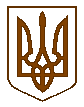 СЕРЕДНЯНСЬКА СЕЛИЩНА РАДАУЖГОРОДСЬКОГО РАЙОНУ ЗАКАРПАТСЬКОЇ ОБЛАСТІВИКОНАВЧИЙ КОМІТЕТР І Ш Е Н Н Я27.10.2021                                        смт. Середнє                                              № 61Про затвердження норм надання послуг з вивезення твердих побутових відходів на території Середнянської територіальної громадиУ зв’язку з необхідністю визначення обсягів виробництва та реалізації послуг із збирання, зберігання, перевезення та утилізації твердих побутових відходів під час укладання договорів на відповідні послуги та розрахунків із замовниками послуг, керуючись підпунктом 16 пункту «а» статті 30, статтею 40 Закону України «Про місцеве самоврядування в Україні», пунктом 3 статті 7 Закону України «Про житлово-комунальні послуги», Законом України «Про відходи», наказом Міністерства з питань житлово-комунального господарства України від 30.07.2010 №259 «Про затвердження Правил визначення норм надання послуг з вивезення побутових відходів», виконавчий комітет селищної ради ВИРІШИВ :1. Затвердити норми надання послуг з вивезення твердих побутових відходів на території Середнянської територіальної громади, що додаються.2. Контроль за виконанням цього рішення покласти на секретаря селищної ради К.Пожо.Середнянський селищний голова                                            Руслан ЧОРНАКДодаток до рішення виконавчого комітету Середнянської селищної ради від 27.10.2021р. № 61Норми надання послуг з вивезення твердих побутових відходів на території Середнянської територіальної громадиПримітка: У разі надання споживачам послуг з поводження з побутовими відходами за контейнерною схемою - здійснювати нарахування плати за вказані послуги із врахуванням кількості зареєстрованих осіб (фактично проживаючих осіб) та норм надання послуг з вивезення побутових відходів. У разі надання  послуг за безконтейнерною схемою - здійснювати нарахування плати за вказані послуги із врахуванням потреби споживачів згідно з положеннями договорів за фактично наданий об'єм послуг з поводження з побутовими відходами.Норми утворення ТПВ для об’єктів утворення, які не зазначені в таблиці, застосовуються за аналогією до подібних за видом діяльності об’єктів, а  
у разі наявності кількох джерел утворення ТПВ в межах одного об’єкту (суб’єкту господарювання)  – загальний об’єм утворюваних відходів визначається шляхом додавання об’єму твердих побутових відходів за кожним із джерел (об’єктів) утворення ТПВ.Секретар ради 							           Катерина ПОЖО№ п/пНайменування об'єктаРозрахункова одиницяДобовий об'єм утворення твердих побутових відходів у середньому за рікДобовий об'єм утворення твердих побутових відходів у середньому за рікОб'єм утворення твердих побутових відходів у середньому за рікОб'єм утворення твердих побутових відходів у середньому за рікЩіль-ність№ п/пНайменування об'єктаРозрахункова одиницякглкгм³кг/м³1Одноквартирні будинки з присадибною ділянкою за відсутності одного з видів благоустрою -  центрального опалення 1 мешканець1,150,006419,752,19191,672Адміністративні установи1 робоче місце0,1370,001134,390,27124,553Поліклініки1 відвідування0,6280,0062157,631,56101,294Заклади загальної середньої, професійної (професійно-технічної), позашкільної освіти  1 учень0,1470,00136,90,251475Заклади дошкільної освіти1 місце0,0720,0004918,070,12146,946Продовольчі магазини1 м² торгівельної площі0,1320,0012648,180,46104,767Промтоварні магазини1 м² торгівельної площі0,0720,000626,280,221208Кемпінг, автостоянка, АЗС1 м²   площі0,00680,00012,480,03768,009Кафе, їдальня 1 місце0,3480,00254127,020,9313710Кладовище1 м² площі території0,000950,0000090,350,003105,55